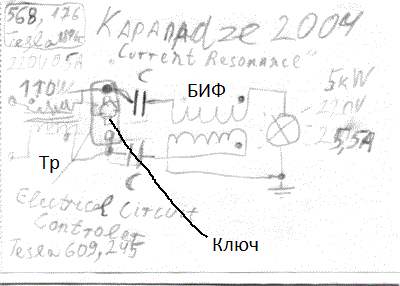 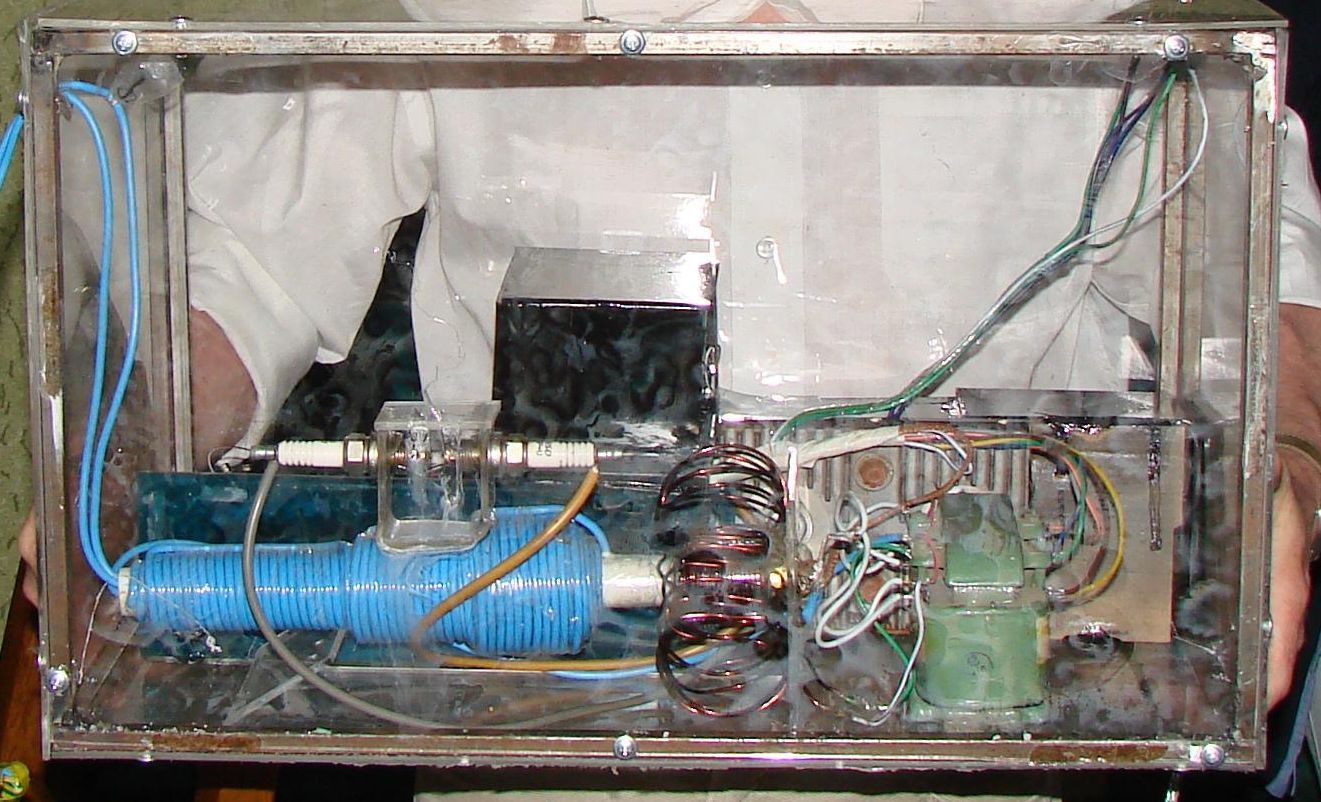 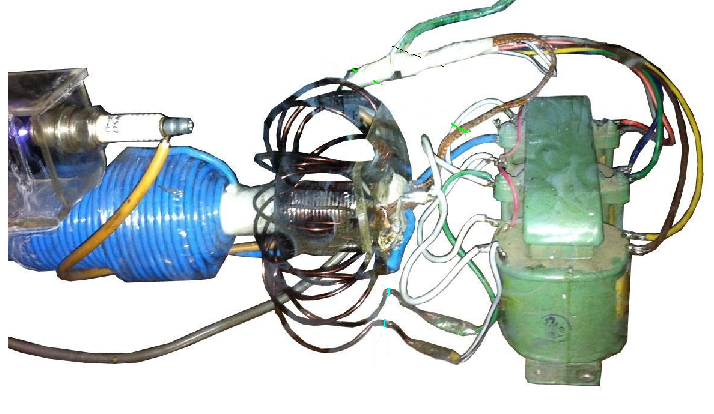 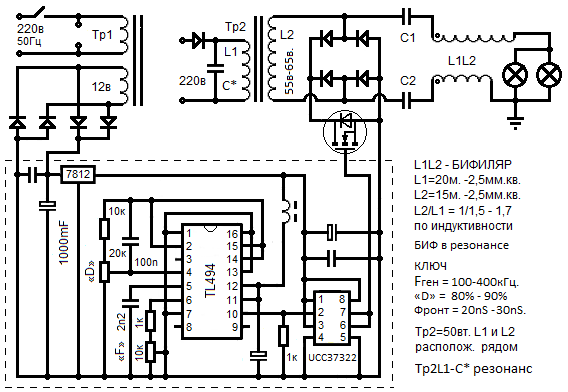 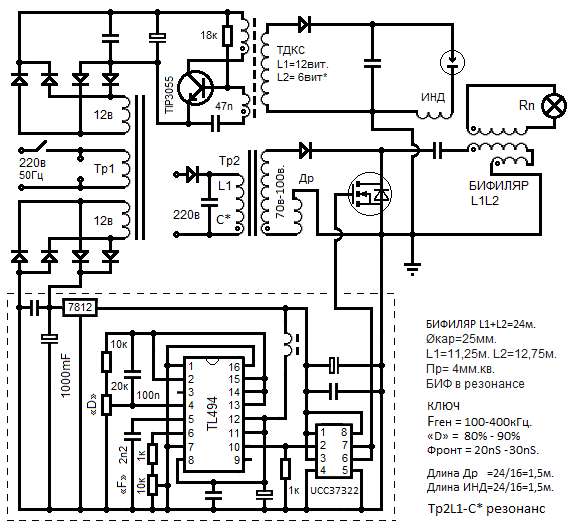 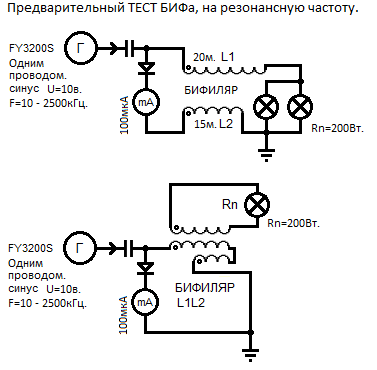 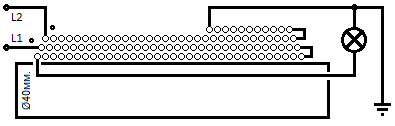 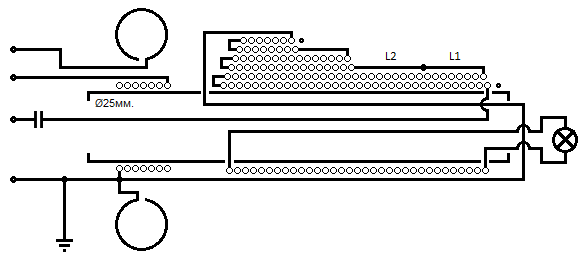 Тр1 – питание генератора(ов) и драйвера. Генератор: на TL494 с регулируемой частотой «F» и длительностью «D»=0-100%.Драйвер: на UCC37322 с фронтами 20-30nS.Ключ:  IPA60R125P6 - ???.                                                                                                         DE475-102N21A Тр2 – 100-160Вт. 220в/70-100в.Диод:  сборка из UF5408.Аквариум Капанадзе, БИФ это синяя ГРАНАТА,  длина провода БИФа = L1+L2=24м.  =11,25м+12,75м=24м.      Длина провода Др=24м/2/2/2/2=1,5м.    Длина провода ИНД=24м/2/2/2/2=1,5м.   Др – дроссель, это второй индуктор.  ИНДУКТОР: в аквариуме,  расположен в одной линии с БИФом.              ПЕРВОЕ: настраиваем НЧ резонанс, это L1Тр2 – С*.    ВТОРОЕ: LC- резонанс БИФа. Генератор работает на частоте БИФа или кратной с изменением «D», это наша ВЧ. БИФиляр - L1L2, должен находится в резонансе, только в этом состоянии он способен принимать и накапливать энергию импульсов, которые мы получаем от среды. При подкорачивании Тр2 в момент размыкания ключа, возникает импульс от среды в нем энергия. Частоты НЧ и ВЧ должны быть одного гармоничного ряда, в нашем случае кратны.  ТРЕТЬЕ: Волновой резонанс БИФа. При замыкании ключа  напряжение L2Тр2 (U=70в-100в.), будет приложено к Др. длина провода Др=3м. кратна длине БИФа. В момент высоковольтного пробоя разрядника,  высокое напряжение на «С» (U=1,5-3кВ) будет приложено к ИНДуктору, длина провода ИНД=3м. кратна длине БИФа. Возбуждение в  Др и в ИНД однозначно передастся БИФу.  Мы имеем ВЧ  Трансформатор с двумя ПЕРВИЧКАМИ,  два ИНДУКТОРА,  расположенные в пространстве под разными углами по отношению к БИФу, с общей точкой соединения на заземление, смотрим фото, и каждый из них передаст  возбуждение под своим  углов (свой вектор). Между Др и ИНД угол -90гр., взаимодействие минимально.  ЧЕТВЁРТОЕ: БИФ  накопитель энергии. Под L1-БИФа, должна располагаться обмотка съёма, провод медь покрытие лак, мотать на каркас в окно, как бы между  витками L1.  В установке КАПЫ, Аквариум,  длина провода L2Тр2, значения не имеет.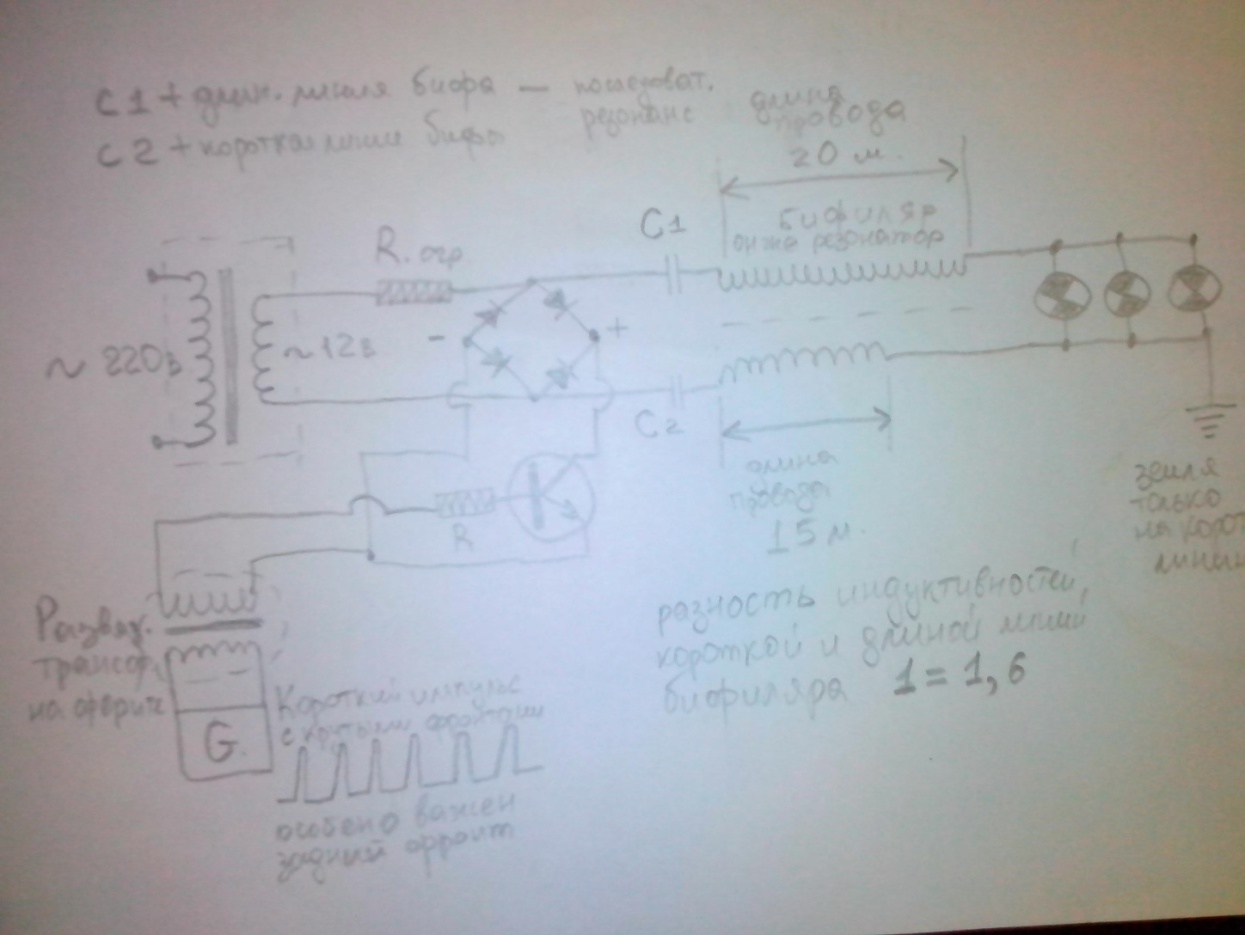 А вот в случае с ЧИПом  (Вячеславом),  думаю ему пришлось очень долго согласовывать длину провода ТрL2 с длиной провода БИФа, так как БИФ мотан на воздухе, а L2Тр на железе, там необходимо знать коэффициент или тупо подгонять, кусачками.  Были бы оба провода на воздухе или на железе, было бы проще, тогда  равны по длине и всё, а так ... .     Бифиляр: L1=20м.  L2=15м. Пр= 2,5мм.кв.     Длина L2Тр2, подгоняется по длине.Если кто обнаружит, какие либо ошибки,  не стеснчйтесь  ИСПРАВЛЯЙТЕ.  Исправления и дополнения всегда приветствовались.Здесь ни чего моего НЕТ. … .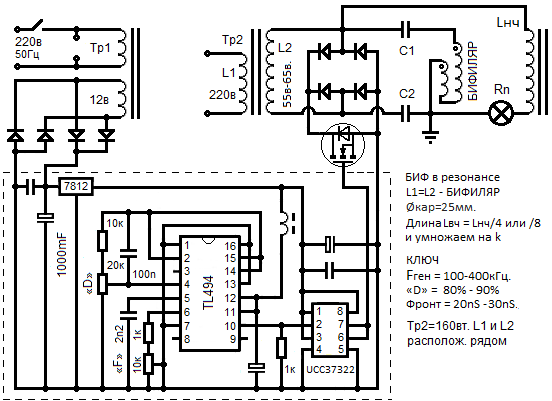    Романов А В.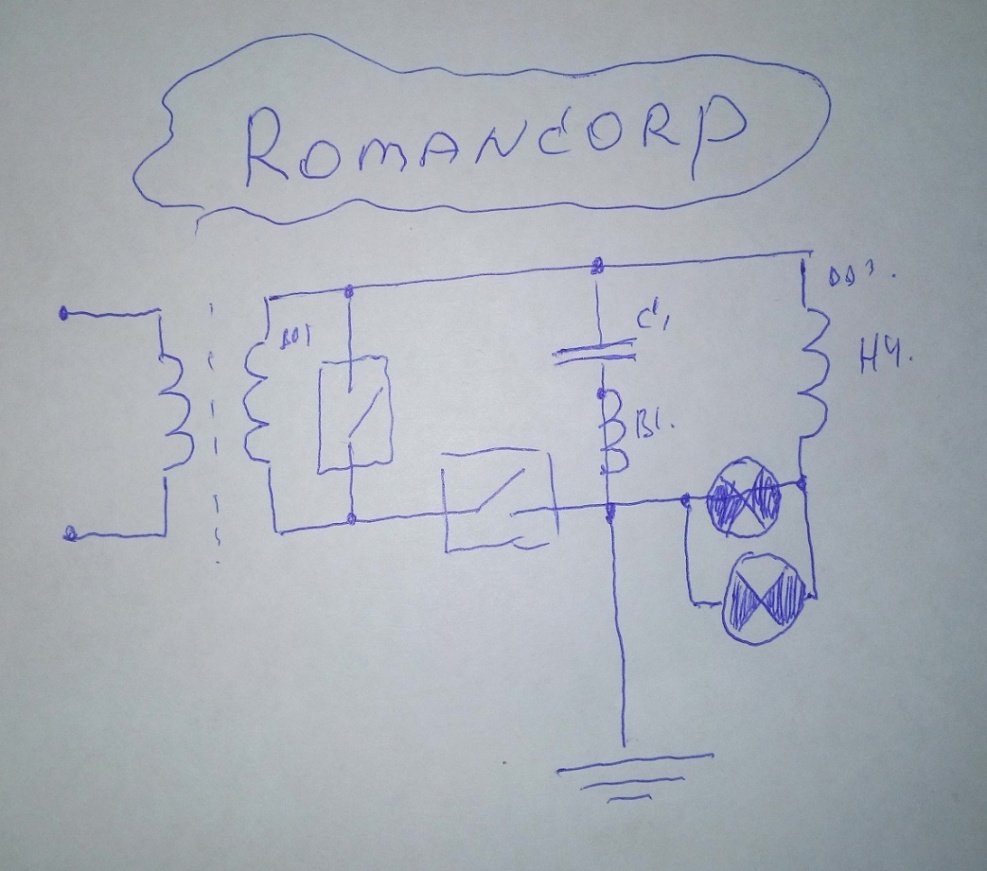 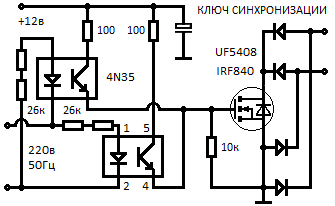 